Art HistoryAncient Greek Art The aim of Greek art was to express true ideals. To do this, the Greeks used balance, harmony, and symmetry in their art. A major branch of Greek art was sculpture. Greek sculptors did not create realistic works, but instead made statues that reflected what they considered ideal beauty.The art of ancient Greece is usually divided stylistically into four periods: the Geometric and Oriental, Archaic, Classical, and Hellenistic. The Geometric age is usually dated from about 1000 BC, although in reality little is known about art in Greece during the preceding 200 years, traditionally known as the Greek Dark Ages. Major Three Periods of Ancient Greek Art: The Archaic, the Classical, and the HellenisticGeometric period: Geometric art is a phase of Greek art, characterized largely by geometric motifs in vase painting, which flourished towards the end of the Greek Dark Ages, circa 900 BC – 700 BC. Its center was in Athens, and from there the style spread among the trading cities of the Aegean.Characterized by geometric motifs in vase paintingCentered in Athens900 to 700 BC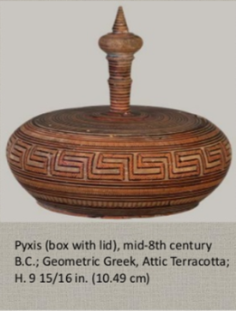 Features:Several horizontal bandsIn between: zigzag, triangle, meander, swastikaFunerary objectsAmphora, grave markers for the aristocrats                             (Dypilon amphora, 760-750BC,figure in mourning gestures)              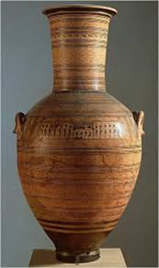 Orientalizing period:700 to 600 BCTrade with foreign cultures: Asia Minor, Egypt, Ancient Near EastNew artistic conventionsCombines Near Eastern and Egyptian motifsFeatures:Black figure painting Inclusion of exotic and mythical animalsLions, griffins, sphinxesHuman figures were rare                                                               (Pitcher featuring exotic animals)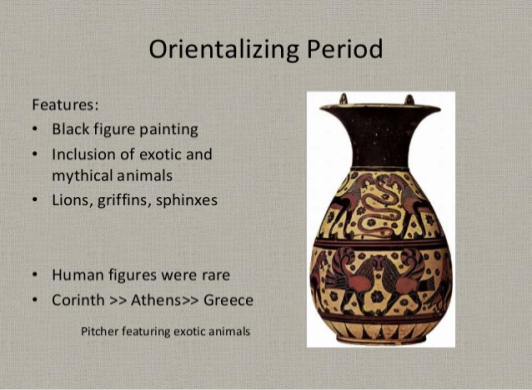                       (Corinthian black figure jug with animal frieze, 580 BC)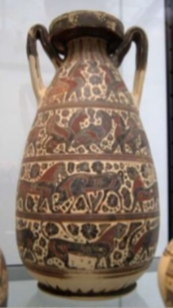 Daedalic sculptureFrom Daedalus, the creator of King Minos labyrinthRigidityPharaonic portraitureNear Eastern texture(hair)                                                   (Lady of Auxxere)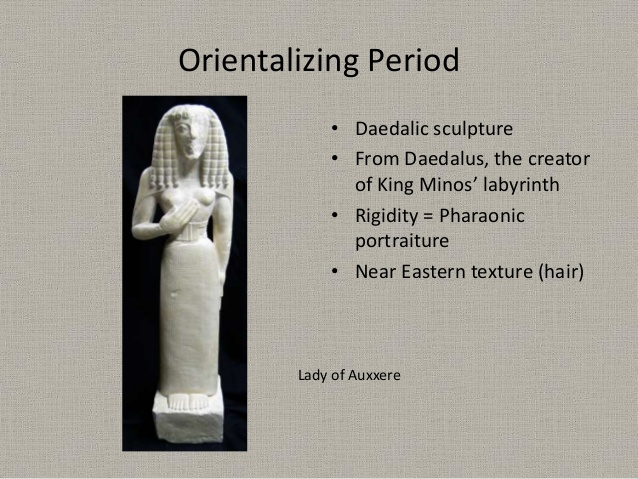 Archaic Period600-480 BCExpansion of Greek cultureRise in populationColonies along the Mediterranean and Black SeaMajor powers: Athens, Corinth, Sparta, ThebesFeatures:First stone templesIdeal temple design: naos, pronaos, peripteral colonnadeDoric order: oldest Greek type of architectureColumns and frieze	   (Temple of Hera II and Temple of Hera I, Paestum, Italy.                       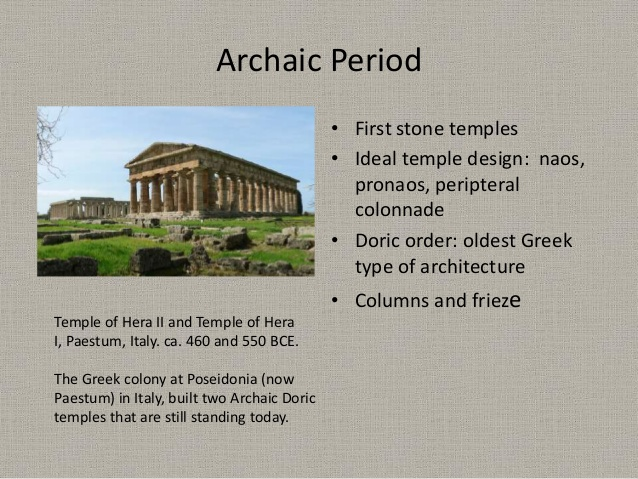                                                                              460and 550 BC)  Dedicatory male kouroi figures (based on Egyptian statues)Sculptures become more naturalisticFemale korai – draped which is the ideal, modest and clothedArchaic smilePedimental sculpture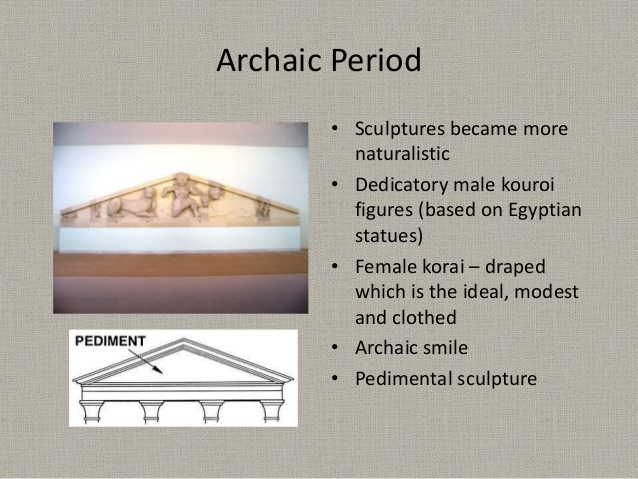                    (Kore, wearing chiton, hamation Marble, Athens, 520-510 BC)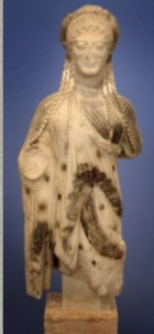 Reconstruction of the paint on peplos korePeplos: ancient Greek garment made of tubular piece of clothAs memorials, votive offerings, or grave markers replacing amphora and kraters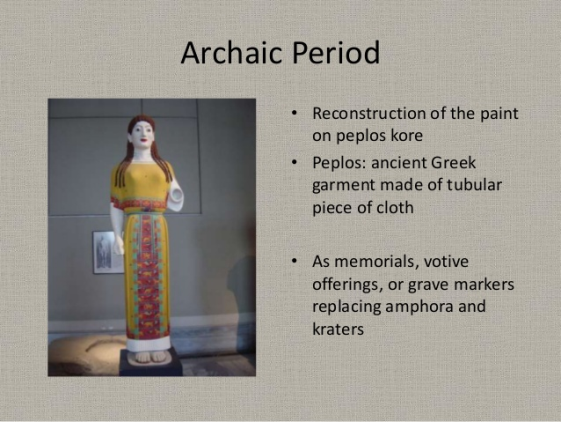 